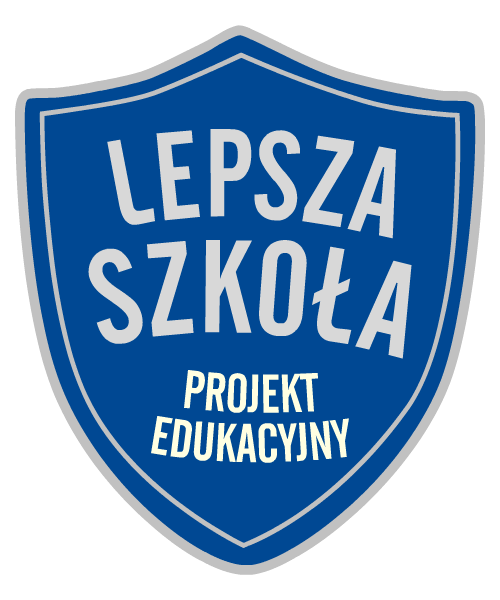 Przebieg programuNauczyciel uczestniczący w programie pobiera testy ze strony internetowej LEPSZEJ SZKOŁY www.LS.gwo.pl (zakładka "Materiały"). Liczba testów do przeprowadzenia w ciągu roku zależy od typu szkoły oraz klasy.Szkoła podstawowa – w klasach 4, 5 i 6 trzy testy: Sesja 1 (test na wejście), Sesja 2 (test po pierwszym semestrze), Sesja 3 (test całoroczny).Nauczyciel przeprowadza kolejne testy (dzieląc klasę na dwie grupy) i sprawdza je za pomocą schematów punktowania. Czas trwania każdego testu to 40 minut.Sesja 1 to test diagnozujący wiedzę i umiejętności uczniów na początku roku szkolnego. Aby diagnoza była wiarygodna, test ten należy przeprowadzić na początku września.W określonych terminach nauczyciel wpisuje wyniki kolejnych sesji na stronie www.LS.gwo.pl (zakładka "Wyniki").Po upływie terminu wpisywania wyników każdej sesji nauczyciel zapoznaje się z raportami (zakładka "Raporty") prezentującymi rezultaty poszczególnych uczniów oraz klasy na tle wyników ogólnopolskich. Po wpisaniu wyników wszystkich sesji uczestnik programu otrzymuje zaświadczenie o udziale w projekcie edukacyjnym. Wszystkie testy zostały nazwane odpowiednio:Sesja 1 to test diagnozujący uczniów na początku roku szkolnego,Sesja 2 to test sprawdzający wiedzę i umiejetności z pierwszego półrocza,Sesja 3 to test sprawdzający wiedzę i umiejętności z całego roku.Koordynator programu Dorota Mądry